Об утверждении ведомственного плана мероприятий по оптимизациибюджетных расходов на 2016 годВ соответствии с распоряжениями Администрации Колпашевского района от 21.03.2016 № 70 «О мерах по обеспечению сбалансированности консолидированного бюджета Колпашевского района на 2016 год», от 24.12.2015 № 678 «О мерах по реализации решения Думы Колпашевского района от 27.11.2015 № 34 «О бюджете муниципального образования «Колпашевский район» на 2016 год»ПРИКАЗЫВАЮ:1. Утвердить ведомственный план мероприятий по оптимизации бюджетных расходов  на 2016 год согласно Приложению 1 к настоящему приказу.2. Руководителям учреждений культуры:2.1. Организовать исполнение ведомственного плана мероприятий по оптимизации бюджетных расходов на 2016 год. 2.2. Осуществлять в 2016 году из средств местного бюджета в первоочередном порядке финансирование следующих расходов (без учёта целевой финансовой помощи из областного бюджета):- оплата труда и страховых взносов во внебюджетные фонды;- оплата коммунальных услуг, услуг связи, транспортных услуг;- оплата горюче-смазочных материалов, котельно-печного топлива;- оплата налогов и сборов и иных обязательных платежей в бюджетную систему Российской Федерации.2.3. Не предусматривать авансовые платежи при заключении договоров (муниципальных контрактов) на сумму свыше 100 тысяч рублей на выполнение работ (оказание услуг) по ремонту, строительству, реконструкции объектов муниципальной собственности, на приобретение основных средств;при заключении гражданско-правового договора (муниципального контракта), предметом которого являются поставка товара, выполнение работы, оказание услуги (в том числе приобретение недвижимого имущества или аренда имущества), в соответствии с частями 1, 4 и 5 статьи 15 Федерального закона от 05.04.2013 №44-ФЗ «О контрактной системе в сфере закупок товаров, работ, услуг для обеспечения государственных и муниципальных нужд» (за исключением договоров (муниципальных контрактов), указанных в первом абзаце подпункта 2.3. пункта 2. настоящего приказа, могут предусматриваться авансовые платежи:в размере до 100 процентов суммы договора (контракта), - по договорам (контрактам) об оказании услуг связи, о подписке на печатные издания и об их приобретении, обучении на курсах повышения квалификации, обеспечении участия в семинарах, конференциях, форумах, по договорам обязательного страхования гражданской ответственности владельцев транспортных средств;в размере до 30 процентов суммы договора (контракта) - по договорам (контрактам) о поставке товаров, выполнении работ и оказания услуг за исключением договоров (контрактов) на оплату коммунальных услуг и договоров (контрактов), указанных в третьем абзаце подпункта 2.3. пункта 2. настоящего приказа, если иное не предусмотрено законодательством Российской Федерации, Томской области, муниципальными правовыми актами муниципального образования «Колпашевский район».2.4. Не допускать образование просроченной кредиторской задолженности.2.5. Не использовать экономию средств местного бюджета, сложившуюся по итогам осуществления закупок на проведение ремонтных работ, работ по реконструкции и строительству, по изготовлению проектно-сметной документации (за исключением расходов за счёт средств из областного бюджета).2.6. Обеспечить предоставление информации об экономии средств местного бюджета в соответствии с подпунктом 2.4. пункта 2. настоящего приказа в финансово-экономический отдел ежемесячно в срок до 6 числа месяца, следующего за отчётным месяцем.3. Контроль за исполнением приказа возложить на начальника финансово-экономического отдела Ивченко К.А.Начальник УКС и МП                                                                      Т.Б. БардаковаКозлова И.В.5 29 38                                Приложение 1 к приказу Управления по культуре, спорту и молодёжной политике Администрации Колпашевского районаот 08.04.2016 №67Ведомственный план мероприятийпо оптимизации бюджетных расходов 2016 год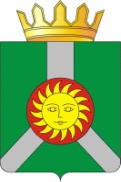 АДМИНИСТРАЦИЯ КОЛПАШЕВСКОГО РАЙОНА УПРАВЛЕНИЕ ПО КУЛЬТУРЕ, СПОРТУ И МОЛОДЁЖНОЙ ПОЛИТИКЕПРИКАЗАДМИНИСТРАЦИЯ КОЛПАШЕВСКОГО РАЙОНА УПРАВЛЕНИЕ ПО КУЛЬТУРЕ, СПОРТУ И МОЛОДЁЖНОЙ ПОЛИТИКЕПРИКАЗАДМИНИСТРАЦИЯ КОЛПАШЕВСКОГО РАЙОНА УПРАВЛЕНИЕ ПО КУЛЬТУРЕ, СПОРТУ И МОЛОДЁЖНОЙ ПОЛИТИКЕПРИКАЗ08.04.2016№ 67№ п/пНаименование мероприятияСрок Результат мероприятияОтветственный исполнитель12431.Обеспечить безусловное выполнение принятых расходных обязательств, усилить контроль за недопущением образования просроченной кредиторской задолженности бюджета муниципального образования  «Колпашевский район»В течение годаОтсутствие просроченной кредиторской задолженностиФинансово-экономический отдел УКС и МП (далее - ФЭО),руководители МБУ «Библиотека»,МБУ «ЦКД»2.Проведение мониторинга просроченной кредиторской задолженности по учреждениям культурыЕжемесячно до 2-го числа месяца, следующего за отчетным Отчет о кредиторской, в т.ч. просроченной задолженности, предоставляется в ФЭОРуководители МБУ «Библиотека»,МБУ «ЦКД»2.Проведение мониторинга просроченной кредиторской задолженности по учреждениям культурыЕжеквартальноСводная информация по результатам мониторингаФЭО3.Осуществление мероприятий, направленных на оптимизацию расходов на содержание УКС и МП, подведомственных учреждений, а именно:Обеспечение снижения бюджетной нагрузки посредством минимизации расходов, связанных с выплатой компенсации за неиспользуемый отпуск.Введение запрета на приобретение автотранспорта.Введение ограничений на служебные командировки.Введение ограничений на приобретение оргтехники.Ежеквартально до 6 числа месяца, следующего за отчётным периодомСнижение расходов.Информация по результатам работы предоставляется в ФЭОРуководители МБУ «Библиотека»,МБУ «ЦКД»3.Осуществление мероприятий, направленных на оптимизацию расходов на содержание УКС и МП, подведомственных учреждений, а именно:Обеспечение снижения бюджетной нагрузки посредством минимизации расходов, связанных с выплатой компенсации за неиспользуемый отпуск.Введение запрета на приобретение автотранспорта.Введение ограничений на служебные командировки.Введение ограничений на приобретение оргтехники.Ежеквартально до 10 числа месяца, следующего за отчётным периодомСнижение расходов.Информация по результатам работы предоставляется в УФЭПФЭО4.Осуществление мониторинга остатков средств за счёт целевых межбюджетных трансфертов из областного бюджета в целях своевременной реализации мероприятий в текущем году за счёт этих средств и минимизации образования остатков на начало очередного финансового годаЕжеквартально до 10 числа месяца, следующего за отчётным периодомИнформация по результатам мониторинга с пояснением причин не освоения средств и (или) увеличения остатков по сравнению с предыдущим отчётным периодом в УФЭПФЭО5.Организация работы по эффективной реализации мероприятий на 2016 год в рамках действующих муниципальных программ и ведомственных целевых программВ течение годаИнформация по результатам работыСпециалисты УКС и МП по направлениям деятельности6.Анализ сети подведомственных учреждений в сфере культуры, формирование предложений по оптимизации сети, в том числе  путём реорганизации учреждений (слияние, присоединение), повышения эффективности использования площадей, оптимизации штатных расписанийдо 13 апреля 2016 г.Предложения и расчет экономии бюджетных средств в разрезе 2016-2018 годов в ФЭОРуководители МБУ «Библиотека»,МБУ «ЦКД»6.Анализ сети подведомственных учреждений в сфере культуры, формирование предложений по оптимизации сети, в том числе  путём реорганизации учреждений (слияние, присоединение), повышения эффективности использования площадей, оптимизации штатных расписанийдо 15 апреля 2016 г.Аналитическая записка с предложениями и с учётом эффекта в виде экономии бюджетных средств в разрезе 2016-2018 годов Главе Колпашевского района и в УФЭПФЭО, ведущий специалист по культуре УКС и МП7.По итогам рассмотрения предложений (согласно пункту 6 настоящего Плана) формирование «дорожной карты» в сфере культурыдо 25 апреля 2016 г.«Дорожная карта» на 2016-2018 годыФЭО8.Обеспечение достижения целевых показателей в части повышения заработной платы категорий работников, определенных указами Президента Российской Федерации, в том числе за счёт оптимизационных мероприятийв течение годаДостижение соответствующего уровня средней заработной платыФЭО,руководители МБУ «Библиотека»,МБУ «ЦКД»9.Разработка и реализация планов экономного потребления энергоресурсов на 2016 год.Разработка и внедрение норм расходов материальных запасов.Введения режима экономии.До 1 мая 2016г.Предоставление утвержденного плана и норм расходования материальных запасов в ФЭО.Наличие плана.    Наличие норм расходования материальных запасов, утвержденных приказом руководителя учреждения.Руководители МБУ «Библиотека»,МБУ «ЦКД»10.Обеспечение реализации мероприятий Планов экономного потребления энергоресурсов, нормирования материальных запасов, введения режима экономии, указанных в п. 9 настоящего ПланаЕжеквартально до 6 числа, следующего за отчётным периодомИнформация по результатам работы предоставляется в ФЭОРуководители МБУ «Библиотека»,МБУ «ЦКД»11.Формирование предложений по расширению спектра платных услуг в сфере культуры в целях уменьшения нагрузки на бюджетДо 22 апреля 2016г.Предложения в ФЭО с указанием сумм высвобождения средств местного бюджета в разрезе 2016-2018 годовРуководители МБУ «Библиотека»,МБУ «ЦКД»11.Формирование предложений по расширению спектра платных услуг в сфере культуры в целях уменьшения нагрузки на бюджетДо 01 мая 2016г.Аналитическая записка Главе района и в УФЭП с указанием сумм высвобождения средств местного бюджета в разрезе 2016-2018 годовФЭО12.По итогам рассмотрения предложений (согласно пункту 11 настоящего Плана) формирование «дорожной карты» на 2016-2018 годыДо 01 июля 2016г.«Дорожная карта» на 2016-2018 годыФЭО,ведущий специалист по культуре УКС и МП 13. Проведение мониторинга реализации настоящего Плана и предоставление информации о результатах работыЕжеквартально до 6 числа, следующего за отчётным периодом в ФЭОИнформация о результатах работы по реализации настоящего ПланаРуководители МБУ «Библиотека»,МБУ «ЦКД»13. Проведение мониторинга реализации настоящего Плана и предоставление информации о результатах работыЕжеквартально до 10 числа, следующего за отчётным периодом в УФЭП Информация о результатах работы по реализации настоящего ПланаФЭО